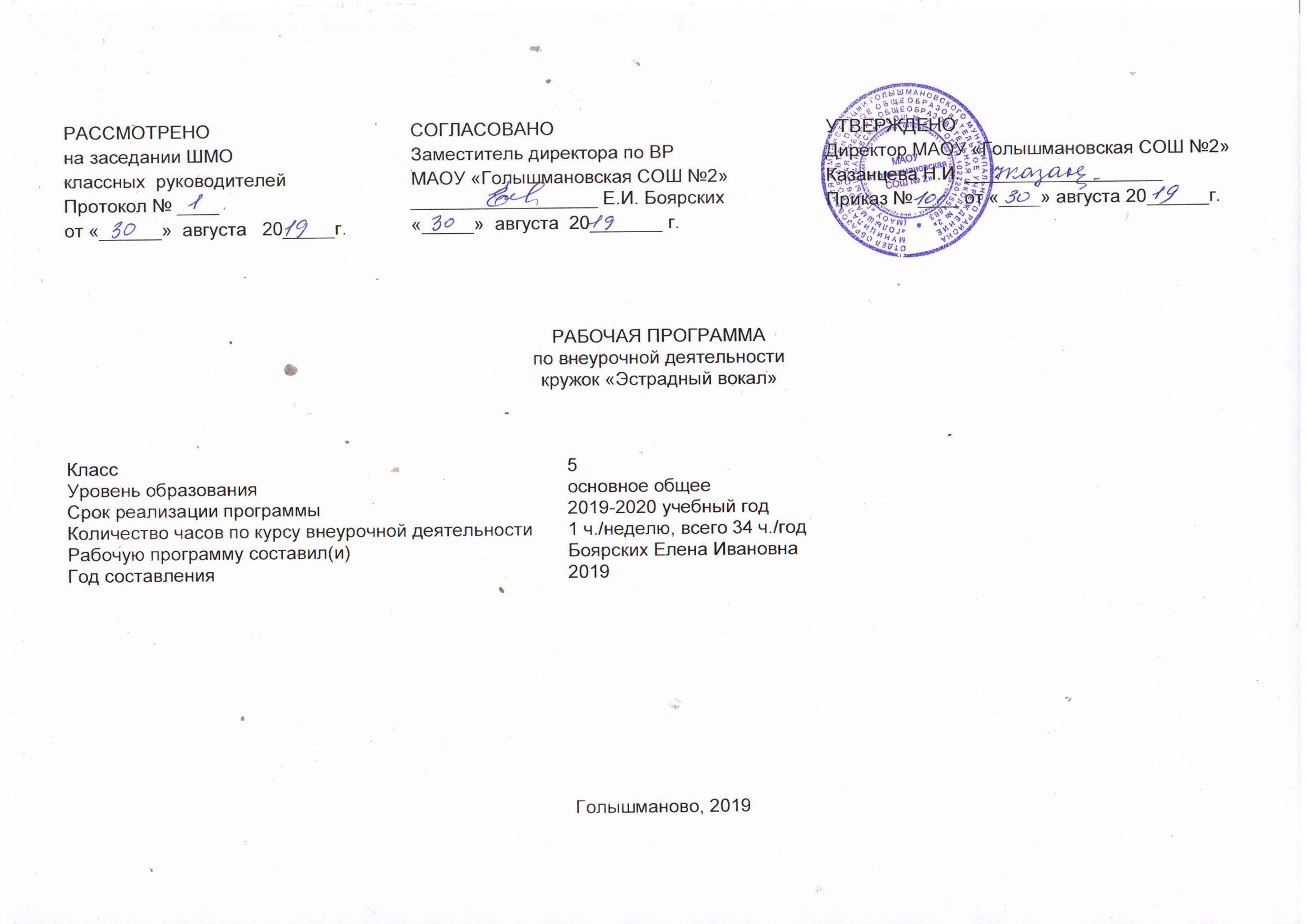 Результаты освоения курса внеурочной детальностиПервый уровень результатов:Приобретение обучающимися социальных знаний, первичного понимания социальной реальности;Знание основ музыкальной грамоты;Знание основных правил гигиены голоса, охраны здоровья;Формирование певческих навыков.Второй уровень результатов:Получение обучающимися опыта переживания и позитивного отношения к базовым ценностям: культура, творчество, труд;Развитие способности критически относиться к разнообразной эстрадной продукции, т.е. быть мыслящей и активно действующей творческой личностью.Третий уровень результатов:Получение обучающимися опыта самостоятельного общественного действия (участие в концертных и конкурсных программах, активное общение со сверстниками и родителями в процессе творческой деятельности);Свободное оперирование полученными знаниями, умение их применять;Умение ритмически двигаться под заданную мелодию, передавать через исполняемое произведение эмоциональное состояние.Результативность программы может быть обеспечена только при бережном отношении к здоровью (зоровьесбережение) учащихся. В коллективе систематически проводится разъяснительная и воспитательная работа охране голоса, по технике безопасности в обращении с оборудованием, пожарной безопасности, правилам дорожного движения, поведения в условиях чрезвычайных ситуаций, по санитарно – гигиеническим нормам и правилам, по правилам совместного общежития.Формирование универсальных учебных действий:Личностные УУДФормирование музыкальной потребности выражающейся в творческой деятельности,  в вокальном искусстве.Формирование эстетических чувств и художественного вкуса.Формирование эстетических потребностей, ценностей.Познавательные УУДФормирование умения ориентироваться в своей системе знаний: отличать новое от уже известного.Формирование умения работать со схемами,  обозначениями, музыкальными жестами (дирижирование)Коммуникативные УУДФормирование умения слушать и слышать музыкальный текст.Формирование умения умение выражать свои мысли, чувства через песню.Регулятивные УУДФормирование умения определять и формулировать цель деятельности на занятии.Формами текущего контроля являются выступления в концертных и мероприятиях различного уровня.Содержание курса  внеурочной деятельностиМодуль№1 «Музыкальные краски осени» (4 часа)Вводное занятиеОсновные правила поведения во время вокальных занятий. Охрана  голоса.Техника безопасности и правила пользования микрофоном. Разучивание тренировочных упражненийПевческая установка. Посадка певца, положение корпуса, головы. Навыки пения сидя и стояРаспевание. Разучивание репертуараПевческое дыхание. Дыхание перед началом пения. Одновременный вдох и начало пения. Различные характеры дыхания перед началом пения в зависимости перед характером исполняемого произведения: медленное, быстрое. Смена дыхания в процессе пения.Распевание. Репетиционная работаМузыкальный звук. Высота звука. Работа над звуковедением и чистотой интонирования. Мягкая атака звука. Округление гласных. Способы их формирования в различных регистрах (головное звучание).Распевание. Репетиционная работа Подготовка к выступлению  для  педагоговМодуль№2 «День учителя: песни о главном» (4 часа) Музыкально-исполнительская работаРаспевание. Репетиционная работа. Отработка навыка ансамблевого исполнения. Выступление (День учителя)Понятие сценической культурыРабота с фонограммой. Исполнение под аккомпанемент (фортепиано) в соответствующем темпе. Пение под фонограмму. Формирование культуры поведения на сцене.Распевание. Разучивание репертуараРепетиционная работаАнсамбль.Выработка активного унисона (чистое и выразительное интонирование) устойчивое интонирование одноголосого пения при сложном аккомпанементе.Распевание. Репетиционная работа. Отработка навыка ансамблевого исполненияМодуль №3 «Пусть мама услышит…» (5 часа)Понятие  о  дикции  и артикуляцииФормирование правильного певческого произношения слов. Распевание. Репетиционная работа. Работа, направленная на активизацию речевого аппарата с использованием речевых и музыкальных скороговорокОтработка навыка ансамблевого исполнения Подготовка к выступлениюМузыкально-исполнительская работа (2 часа)Распевание. Репетиционная работа. Выступление концерте, посвящённом Дню материМодуль№4 «Новый год встречаем вместе новогодней песней» (4 часа)Динамические оттенки. Понятие форсированного звукаРазвитие навыков уверенного пения. Обработка динамических оттенков и
штрихов. Работа над снятием форсированного звука в режиме «громко».Распевание. Вокальная работа. Отработка репертуараРитмЗнакомство с простыми ритмами и размерами, осознание длительностей и пауз. Умение воспроизвести  ритмический рисунок мелодииРаспевание. Вокальная работа. Репетиционная работа. Отработка репертуараМузыкально-исполнительская работа (2часа)Распевание. Репетиционная работа. Выступление на новогодних массовых мероприятияхМодуль №5 «С любовью к Отечеству» (6 часов)Сценическое движениеСамовыражение  через движение, музыку и слово. Умение изобразить 
настроение в различных движениях для создания
художественного и музыкального  образаРаспевание.  Музыкальные игры на раскрепощениеРазучивание репертуара.Репетиционная работаАнсамбль. Элементы двухголосьяПонятие единства музыкального звучания. КанонРаспевание. Работа над формированием
совместного ансамблевого звучания. Репетиционная работаМузыкально-исполнительская работа (4 часа)Распевание. Репетиционная работа. Выступление на мероприятиях в рамках Дня защитника ОтечестваМодуль №6 «Весна-красна идёт и песенку поёт» (4 часа)Развитие музыкального слуха, музыкальной памяти, ритмического чувства (3 часа)
Движение мелодии вверх, вниз (показ рукой).Вокализ. Упражнения на развитие звуковыстоного слуха,  ритмического  чувства. Повтор музыкальных фрагментов под аккомпанемент,  без него. Вокальная работаМузыкально-исполнительская работаРаспевание. Разучивание репертуара. Репетиционная работаМодуль №7 «Песням тех военных лет – поверьте!» (7 часов)Музыкально-исполнительская работа (8 часов)Распевание. Вокальная работа. Репетиционная работа. Отработка репертуара. Выступление на концерте, посвящённом Дню Победы. Выступление  в рамках Дня славянской письменностиИтоговое занятие (1 час)Беседа «Музыкальный разговор»  Исполнение любимых песенПримерный репертуар для разучивания:Ю .Вирижников «Чудная пора - осень»А. Дерябина, В. Тихомирова «Всегда нужны учителя»А. Петряшева. «Мама»М. Львовский, М .Мильман. «Морозный денёк»Из репертуара «Папины дети» «Родина моя – Россия!А Ермолов «Весна России»Е. Зарицкая, Н. Денисов  «Песня и ты»Тематическое планирование№ п/п раздела и темНазвание раздела, темыКоличество часов отводимых на освоение темы№ п/п раздела и темНазвание раздела, темыКоличество часов отводимых на освоение темыМодуль№1 «Музыкальные краски осени»Модуль№1 «Музыкальные краски осени»41Вводное занятие.12Певческая установка. 13Певческое дыхание14Музыкальный звук1Модуль№2 «День учителя: песни о главном» Модуль№2 «День учителя: песни о главном» 45-6Музыкально-исполнительская работа27Понятие сценической культуры18Ансамбль.1Модуль №3 «Пусть мама услышит…» Модуль №3 «Пусть мама услышит…» 59-10-11Понятие  о  дикции  и артикуляции312-13Музыкально-исполнительская работа2Модуль№4 «Новый год встречаем вместе новогодней песней» Модуль№4 «Новый год встречаем вместе новогодней песней» 414Динамические оттенки. Понятие форсированного звука115Ритм116-17Музыкально-исполнительская работа1Модуль №5 «С любовью к Отечеству» Модуль №5 «С любовью к Отечеству» 618Сценическое движение119Ансамбль. Элементы двухголосья120-21-22-23Музыкально-исполнительская работа4Модуль №6 «Весна-красна идёт и песенку поёт»Модуль №6 «Весна-красна идёт и песенку поёт»424Развитие музыкального слуха, музыкальной памяти, ритмического чувства125-26-27Музыкально-исполнительская работа3Модуль №7 «Песням тех военных лет – поверьте!»Модуль №7 «Песням тех военных лет – поверьте!»728-29-30-31-32-33Музыкально-исполнительская работа634Итоговое занятиеБеседа «Музыкальный разговор»  1